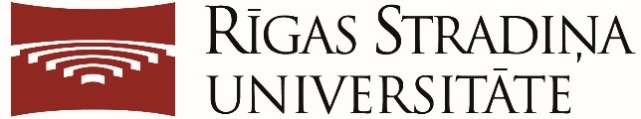 [Darba autora Vārds Uzvārds]ORCID [Nr.][Darba nosaukums]Promocijas darbs – publikāciju kopa – zinātnes doktora grāda 
“zinātnes doktors (Ph. D.)” iegūšanaiNozaru grupa –  [...]Nozare –  [...]Apakšnozare – [...]Promocijas darba vadītājs(-a):[Piešķirtais zin. grāds] [akadēmiskais amats] [Vārds Uzvārds], [Institūcija]Zinātniskais(-ā) konsultants(-e):[Piešķirtais zin. grāds] [akadēmiskais amats] [Vārds Uzvārds], [Institūcija][Informācija par līdzdalību ES vai citos projektos, projekta finansiālu atbalstu, ES vai attiecīgā projekta logo (kārtība – vispirms logo, tad informatīvais apraksts)]AnotācijaPamatteksts.Atslēgvārdi: tai skaitā, kas norāda uz starpdisciplinaritāti, ja ir.AbstractPromocijas darba nosaukums angļu valodāBody text.Keywords: …Satura rādītājsAnotācija	2Abstract	3Darbā izmantotie saīsinājumi	5Ievads (virsrakstu 1. līmenis, nodaļu virsraksti)	6Darba mērķis	6Darba uzdevumi	6Darba hipotēze	6Darba novitāte	6Diskusija	7Secinājumi	8Priekšlikumi	9Publikāciju, ziņojumu un patentu saraksts par promocijas darba tēmu	10Literatūras un avotu saraksts	11Pateicības (ja ir)	12Pielikumi	131. pielikums	142. pielikums	15Darbā izmantotie saīsinājumiIevads
(virsrakstu 1. līmenis, nodaļu virsraksti)Pamatteksts.Darba mērķisPamatteksts.Darba uzdevumiPromocijas darba mērķa sasniegšanai izvirzīti šādi uzdevumi:Apkopot ... . Veikt ... .Izvērtēt ... .Izpētīt un novērtēt ... .Darba hipotēzePirmā hipotēze.Otrā hipotēze.Darba novitāteUlparia sit quos arum quibus a dolectur? Equis poritae esciatque rem. Atur sam exeriti buscid exped quiasit iuntiatem et, sincto conecepre qui beaquae. Unda venesti bearum ilignist la sit, si sapiend itaectem dition re nimusam nimusae verati cor alici recab ium volum rero dolupti onsequias illorrumquis ut iur aut isquid que nam, offic tem ipitaquiam, quo voluptatem velenditaqui doluptae debis ressend iorepta in reratquatis eumque re lam, cone plabo. Leniscium quatia pra nat. Pamatteksts.Pamatteksts.DiskusijaPamatteksts.SecinājumiPamatteksts.PriekšlikumiPamatteksts.Publikāciju, ziņojumu un patentu saraksts par promocijas darba tēmuPublikācijas:Briede, I., Strumfa, I., Vanags, A., Gardovskis, J. 2020. The Association Between Inflammation, Epithelial Mesenchymal Transition and Stemness in Colorectal Carcinoma. J Inflamm Res. 08.01.2020. 13:15–34. doi: 10.2147/JIR.S224441.Briede, I., Balodis, D., Gardovskis, J., Strumfa, I. 2021. Stemness, Inflammation and Epithelial-Mesenchymal Transition in Colorectal Carcinoma: The Intricate Network. Int J Mol Sci. 2021 29.11.2021. 22(23):12891. doi: 10.3390/ijms222312891.Driķe, I., Strumfa, I., Kolomencikova, L., Vasko, E., Vanags, A., Gardovskis, J. 2014. Colorectal leiomyosarcoma- a rare tumour in GIST era. // Acta Chirurgica Latviensis; 14/2: 36–39.Vasko, E., Vanags, A., Strumfa, I., Bogdanova, T., Drike, I., Gardovskis, J. 2014. Malignant neighbours in liver: co-occurrence of metastatic colorectal and hepatocellular carcinomas. // Acta Chirurgica Latviensis; 14/2: 49–51.Drike, I., Strumfa, I., Vanags, A., Gardovskis. J. 2014. Frequency of morphologic prognostic factors in surgically treated colorectal cancer // Acta Chirurgica Latviensis; 14/1: 3–10.Ziņojumi un tēzes:Briede, I., Strumfa, I., Konopecka, V., Ratniece, M., Vanags, A., Gardovskis, J. 2021. Inflammation – the microenvironment for tumour progression and stem cell differentiation in colorectal carcinoma. Rīga Stradiņš University International Research Conference on Medical and Health Care Sciences “Knowledge for Use in Practice”: Abstracts, 24.–26.03.2021, 461.Literatūras un avotu sarakstsAbbas, O. and Bhawan J. 2011. Expression of stem cell markers nest in and cytokeratin 15 and 19 incutaneous malignancies. JEADV. 25, 311–316.2.	Abbas, O. and Mahalingam, M. 2009. Epidermal stem cells: practical perspectives and potential uses. Br J Dermatol. 161, 228–236.3.	Al-Refu, K. 2012. Stem cells and alopecia: a review of pathogenesis. Br J Dermatol. 167, 479–484.4.	Arora, S. K., Chhabra, S. and Saikia, U. N. 2014. Lichen planus: a clinical and immuno-histological analysis. Indian J Dermatol. 59, 257–261.5.	Bardazzi, F., Fanti, P. A., Orlandi, C., Chieregato, C., Misciali, C. 1999. Psoriatic scarring alopecia: observations in four patients. Int J Dermatol. 38(10), 765–768.6.	Bermejo-Fenoll, A. and López-Jornet, P. 2006. Familial oral lichen planus: presentation of six families. Oral Surg Oral Med Oral Pathol Oral Radiol Endod. 102(2), 12–15.7.	Bloor, B. K., Malik, F. K., Odell, E. W. and Morgan, P. R. 1999. Quantitative assessment of apoptosis in oral lichen planus. Oral Surg. 88, 187–195.8.	Brant, J. M., Vasconcelos, A. C, Rodrigues, L. V. 2008. Role of apoptosis in erosive and reticular oral lichen planus exhibiting variable epithelial thickness. Braz Dent J. 19(3), 179–185.Pateicības (ja ir)Pamatteksts.Pielikumi1. pielikumsPirmā pielikuma virsrakstsPielikuma teksts vai grafiskais materiāls.2. pielikumsOtrā pielikuma virsrakstsPielikuma teksts vai grafiskais materiāls.AIapoptozes indekss